                      ГБУ ДПО Санкт-Петербургская академия 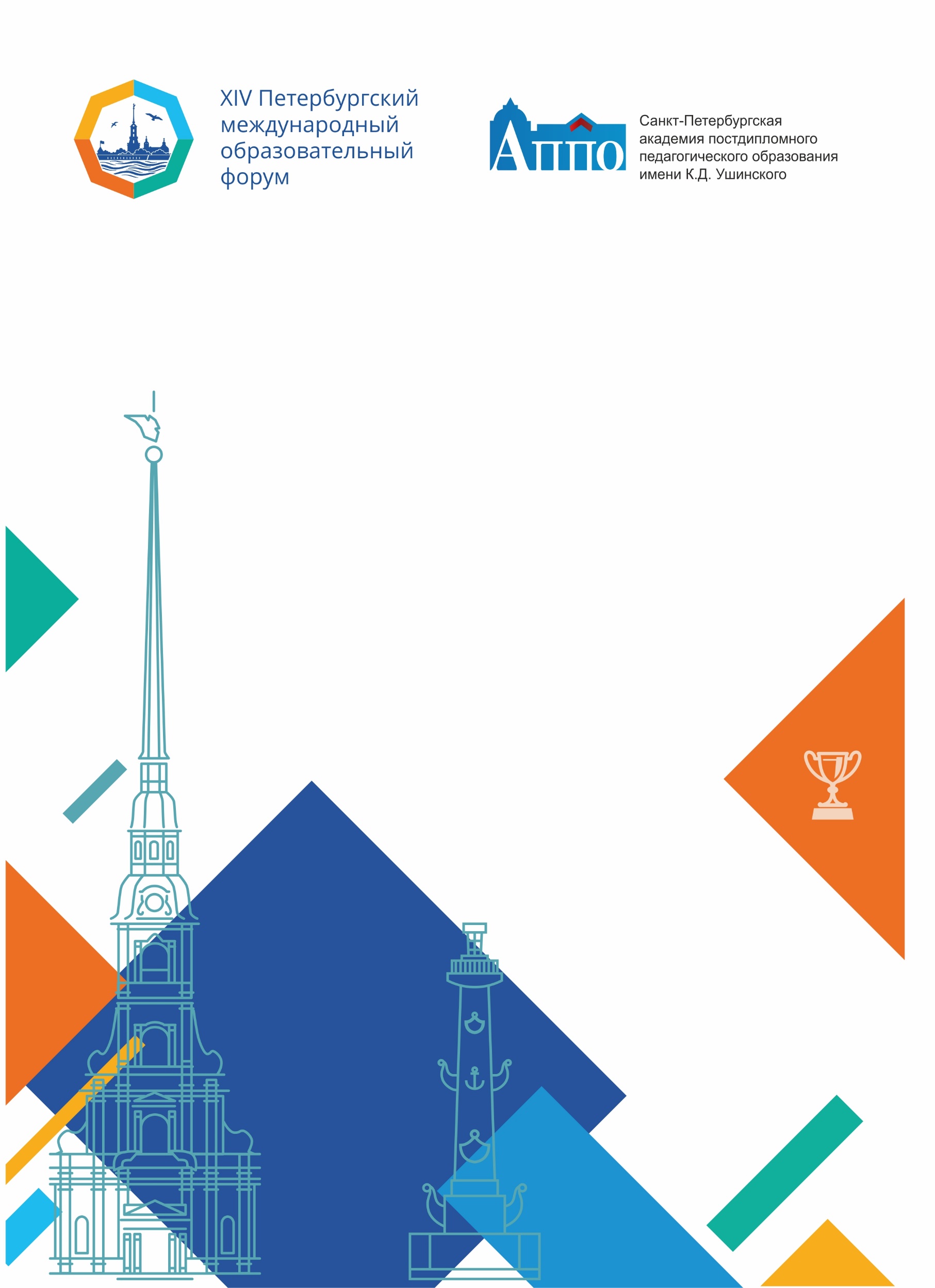 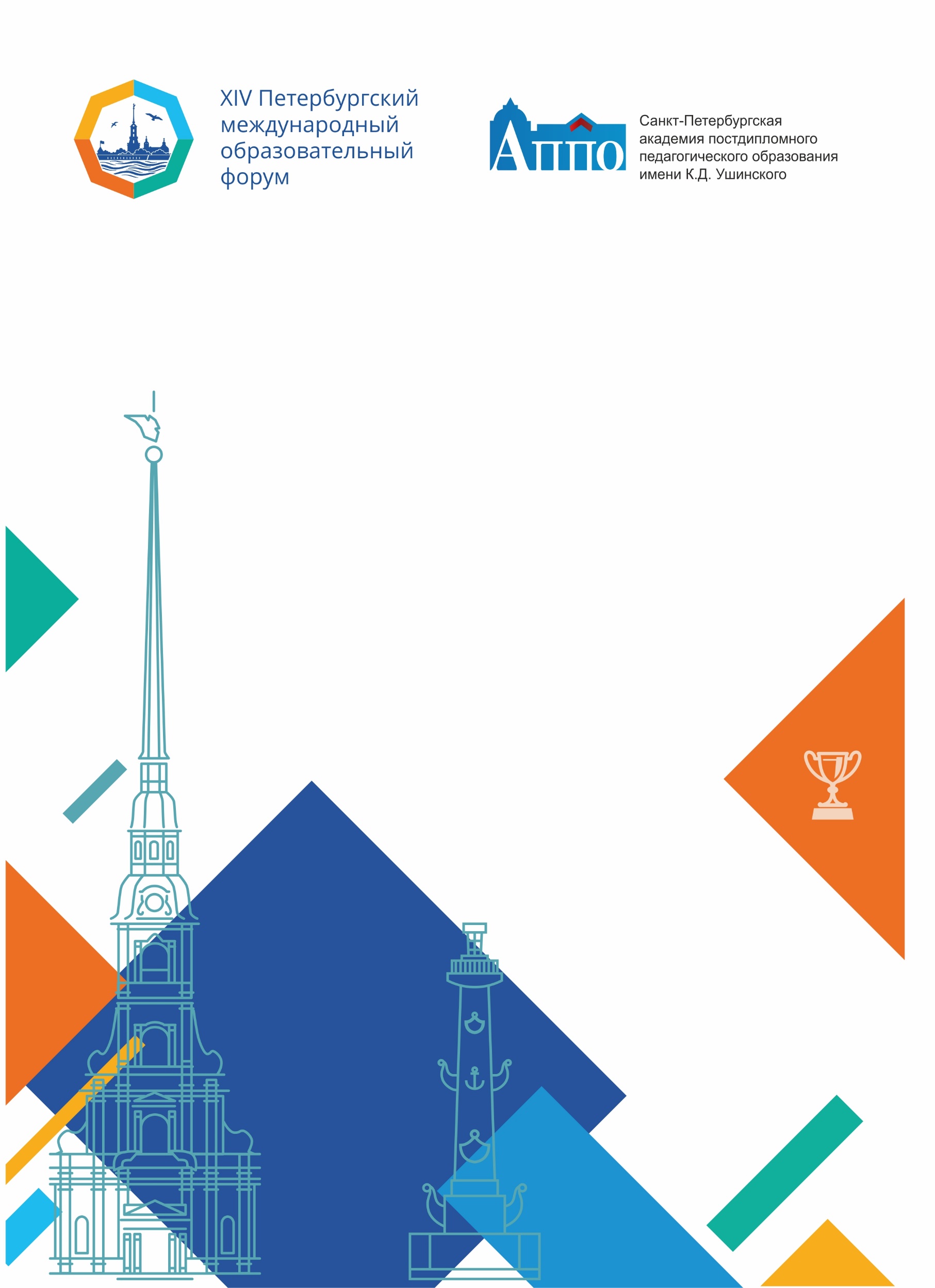  постдипломного педагогического образования имени К.Д. Ушинского 
Институт управления образованиемКафедра педагогики и андрагогикиПРОГРАММА   Всероссийской научно-практической конференцииНеодидактика предпрофессиональной подготовки учащихся ОУ26 марта 2024Санкт-Петербургская академия постдипломного педагогического образования имени К.Д.УшинскогоКафедра социально-педагогического образования Кафедра естественно-научного образованияЦНППМ СПб АППО ГБОУ гимназия № 540 Приморского районаГБОУ школа № 428 Приморского районаГБОУ СОШ № 98 с углубленным изучением английского языка Калининского районаГБОУ СОШ № 79 Калининского районаГБОУ СОШ № 500 Пушкинского районаГБОУ Лицей №126 Калининского района ГБОУ СОШ №290 Красносельского районаЦель конференции: публичное обсуждение вопросов развития теории и практики образования и обучения в условиях реализации предпрофессиональной подготовки учащихся ОУ на основе Неодидактики Время: 10.00-12.00Место проведения:ГБОУ гимназия № 540 Приморского района,ул. Оптиков, дом 46, корп.3,метро «Старая Деревня», «Беговая». Актовый зал.Модератор: Даутова Ольга Борисовна, доктор педагогических наук, профессор, директор института управления образованием СПб АППОСЕКЦИЯ 3Особенности формирования функциональной грамотности учащихся в предпрофессиональных профильных классахВремя: 14.00- 16.00Место проведения:ГБОУ СОШ № 98 с углубленным изучением английского языка Калининского района Санкт-Петербурга, Гражданский пр. 92/3, Ст. метро «Академическая». Модератор: Волканова Елизавета Викторовна, заместитель директора по учебно-воспитательной работе (научно-методическая работа), Государственное бюджетное общеобразовательное учреждение средняя общеобразовательная школа № 98 с углубленным изучением английского языка Калининского района Санкт-ПетербургаКафедра педагогики и андрагогикиКонтакты: (812) 409-82-62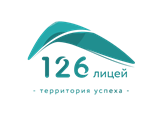 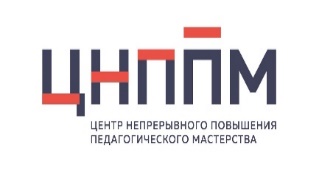 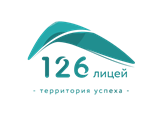 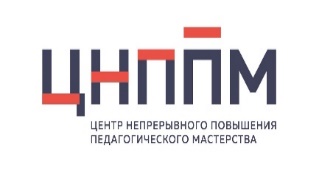 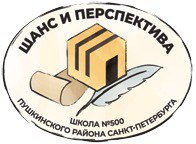 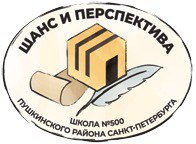 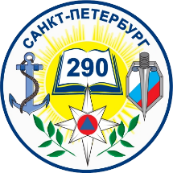 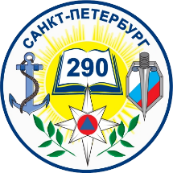 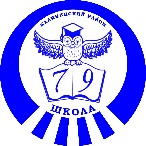 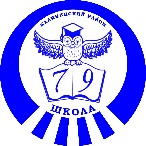 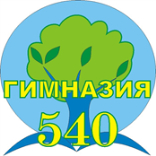 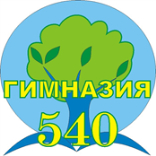 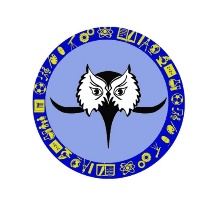 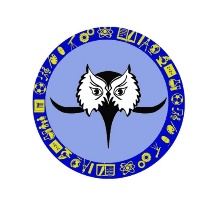 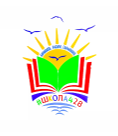 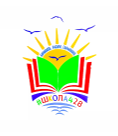 10.00–10.05Приветственное словоКузнецова Светлана ЕвгеньевнаЗаведующий центром «Педагогический акселератор»10.05–10.20Современные подходы к реализации предпрофессиональной подготовки учащихся в Санкт-ПетербургеКрылова Ольга Николаевна, доктор педагогических наук, профессор кафедры естественно-научного образования СПб АППО10.20–10.35Неодидактика предпрофессиональной подготовки учащихся ОУДаутова Ольга Борисовна, доктор педагогических наук, профессор, директор института управления образованием СПб АППО 10.35–10.50Векторы развития медиаобразования в современной школеИпатова Ирина Игоревна, директор ГБОУ гимназии № 540 Приморского района Санкт-Петербурга, почетный работник общего образования РФ10.50-11.05Тьюторское сопровождение учащихся в предпрофессиональной подготовке (опыт Пермского края)Косолапова Лариса Александровна, доктор педагогических наук, профессор, заведующий кафедрой педагогики «Пермский государственный исследовательский национальный университет» 11.05- 11.20Профессионализация обучающихся в процессе выполнения научно-практический проектовАутлева Асиет Нурбиевна, кандидат педагогических наук, доцент, доцент кафедры педагогики «Адыгейский государственный университет»11.20–11.35Психолого-педагогические классы: факты, проблемы, потенциал (Петербургский опыт)Игнатьева Елена Юрьевна, доктор педагогических наук, профессор, профессор кафедры педагогики «Новгородский государственный университет имени Ярослава Мудрого»Шилова Ольга Николаевна, доктор педагогических наук, профессор, профессор кафедры педагогики и андрагогики СПб АППО11.35-11.50   Современный взгляд родителей на предпрофессиональную подготовку и профессиональное обучение детей: результаты исследованияФетисова Татьяна Николаевна, методист ГБНОУ ЦОПП СПб , преподаватель ГБПОУ Некрасовского педколледжа №1 Санкт-Петербурга14.00–14.05Актовый ЗалПриветственное словоФетисова Ирина Владимировна, директор, ГБОУ школа №98 Калининского района Санкт-Петербурга14.05–14.15Актовый ЗалФормирование функциональной грамотности учащихся в предпрофессиональных профильных классах. Опыт школы №98Волканова Елизавета Викторовна, заместитель директора по учебно-воспитательной работе (научно-методическая работа), ГБОУ школа №98 Калининского района Санкт-Петербурга14.15–14.30Актовый ЗалРесурсный центр как средство совершенствования практики допрофессиональной подготовки, профессионального обучения учащихся и профессиональной адаптации начинающих педагогов Кулаковская Юлия Викторовна, директор, Государственное учреждение образования «Средняя школа № 134 г. Минска имени Т.С. Мариненко»14.30–14.50Актовый ЗалНайти подход к человеку с первых минут общения? Методика DISC: краткая диагностика и рекомендации в использовании.Волканова Елизавета Викторовна, заместитель директора по учебно-воспитательной работе (научно-методическая работа), ГБОУ школа №98 Калининского района Санкт-ПетербургаМАСТЕР-КЛАССЫ15.00-15.40Актовый ЗалМЕДИАтраектория. Медиапроект «Картина как текст» в сетевом сотрудничестве с музеем-институтом семьи РериховКазырбаева Наталья Юрьевна, учитель английского языка, ГБОУ школа №98 Калининского района Санкт-Петербурга15.00-15.40Каб. 29, 2 этажПроблема преемственности при формировании читательской грамотности на основе адаптации материалов УМК (учебный предмет «Иностранный язык (английский)»).Злобенко Ольга Владимировна, заместитель директора по УВР (иностранные языки), ГБОУ школа №98 Калининского района Санкт-ПетербургаЕршова Ольга Александровна, учитель английского языка начальной школы, ГБОУ школа №98 Калининского района Санкт-ПетербургаФормирование функциональной грамотности в условиях реализации программы «Профессиональный минимум»:Формирование функциональной грамотности в условиях реализации программы «Профессиональный минимум»:15.00-15.40Каб. 31, 2 этажФормирование математической грамотности на уроках математики в начальной школе.Васильева Лариса Геннадиевна, учитель начальных классов, ГБОУ школа №98 Калининского района 15.00-15.40Каб. 14, 3 этажФормирование читательской грамотности на уроках литературы в старшей школе.Ларионова Наталья Васильевна, учитель русского языка и литературы, ГБОУ школа №98 Калининского района15.00-15.40Каб. 20, 2 этажФормирование естественнонаучной грамотности на уроках физики в старшей школе.Алексеева Елена Анатольевна, учитель физики, ГБОУ школа №98 Калининского района15.00-15.40Каб. 25, 2 этажФормирование глобальных компетенций на уроках истории в старшей школе.Платонова Юлия Андреевна, учитель истории и обществознания, ГБОУ школа №98 Калининского района15.00-15.40Каб. 15, 3 этажФормирование креативного мышления на уроках английского языка в старшей школе.Иванова Марина Викторовна, учитель английского языка, ГБОУ школа №98 Калининского района 15.00-15.40Каб. 26, 2 этажСистемность при выполнении заданий по естественнонаучной грамотности на уроках физики.Галышева Наталья Евгеньевна, учитель физики высшей категории, ГБОУ СОШ №531 Красногвардейского района г. Санкт-ПетербургЗапись по ссылкеи QR кодуСТЕНДОВЫЕ ДОКЛАДЫПо ссылке - https://disk.yandex.ru/d/PkRxe7aLg5pOrg 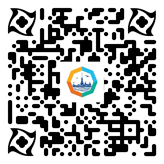 Медиатекст в работе учителя русского языка и литературыГусев Артём Владимирович, учитель русского языка и литературы, МБОУ «СОШ № 1» г. Гусь-Хрустальный Формирование естественнонаучной грамотности учащихся в курсе химии 8 классаКузьмин Сергей Владимирович, учитель химии, ГБОУ школа №58 Приморского района Санкт-ПетербургаМедийно-информационная грамотность как ключевая компетенция современного человекаПетрова Ольга Александровна, председатель Санкт-Петербургского регионального отделения ООДО «Лига юных журналистов», руководитель медиацентра ГБОУ гимназия № 540 Приморского района Санкт-Петербурга, выпускница «Школа RT-регион»Контакты Секции №3ГБОУ школа № 98 Калининского района Санкт-Петербурга Контакты: 8(812)555-75-66(директор Фетисова Ирина Владимировна)E-mail: infoschool98@obr.gov.spb.ru8(911)775-43-41(заместитель директора по учебно-воспитательной работе Волканова Елизавета Викторовна)E-mail: liza_volkanova@mail.ru ЦНППМ СПб АППОКонтакты: + 7(981) 170 4641(региональный методист Бочкарева Алла Григорьевна)E-mail: agbochkareva@mail.ruКонтакты Секции №3ГБОУ школа № 98 Калининского района Санкт-Петербурга Контакты: 8(812)555-75-66(директор Фетисова Ирина Владимировна)E-mail: infoschool98@obr.gov.spb.ru8(911)775-43-41(заместитель директора по учебно-воспитательной работе Волканова Елизавета Викторовна)E-mail: liza_volkanova@mail.ru ЦНППМ СПб АППОКонтакты: + 7(981) 170 4641(региональный методист Бочкарева Алла Григорьевна)E-mail: agbochkareva@mail.ru